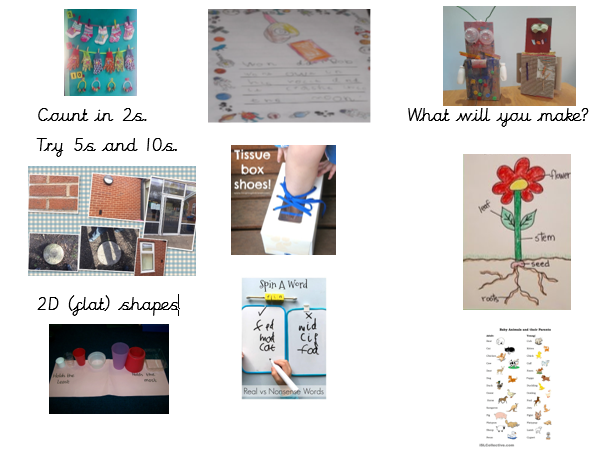 Math ChallengesLiteracy ChallengesWOW challenges Pair up your socks and count in 2s.  Write a story.  Play a board game with your family.Find something longer and shorter than your arm.  How many sight words can you find in your books at home?Make a junk model with your recycling.  Go on a shape hunt to find 2D shapes.  Write facts about your favourite animal.  Look for signs of spring in your garden.  Weigh and measure ingredients to bake.  Practise threading shoe laces (fine motor skills).  Draw and label a flower (petal, stem, leaf, roots).Play with water: How many cups does it take to fill each container? Which holds the most/least?Make your own buried treasure game with real words and nonsense words.  Find out the names of animals and their young. 